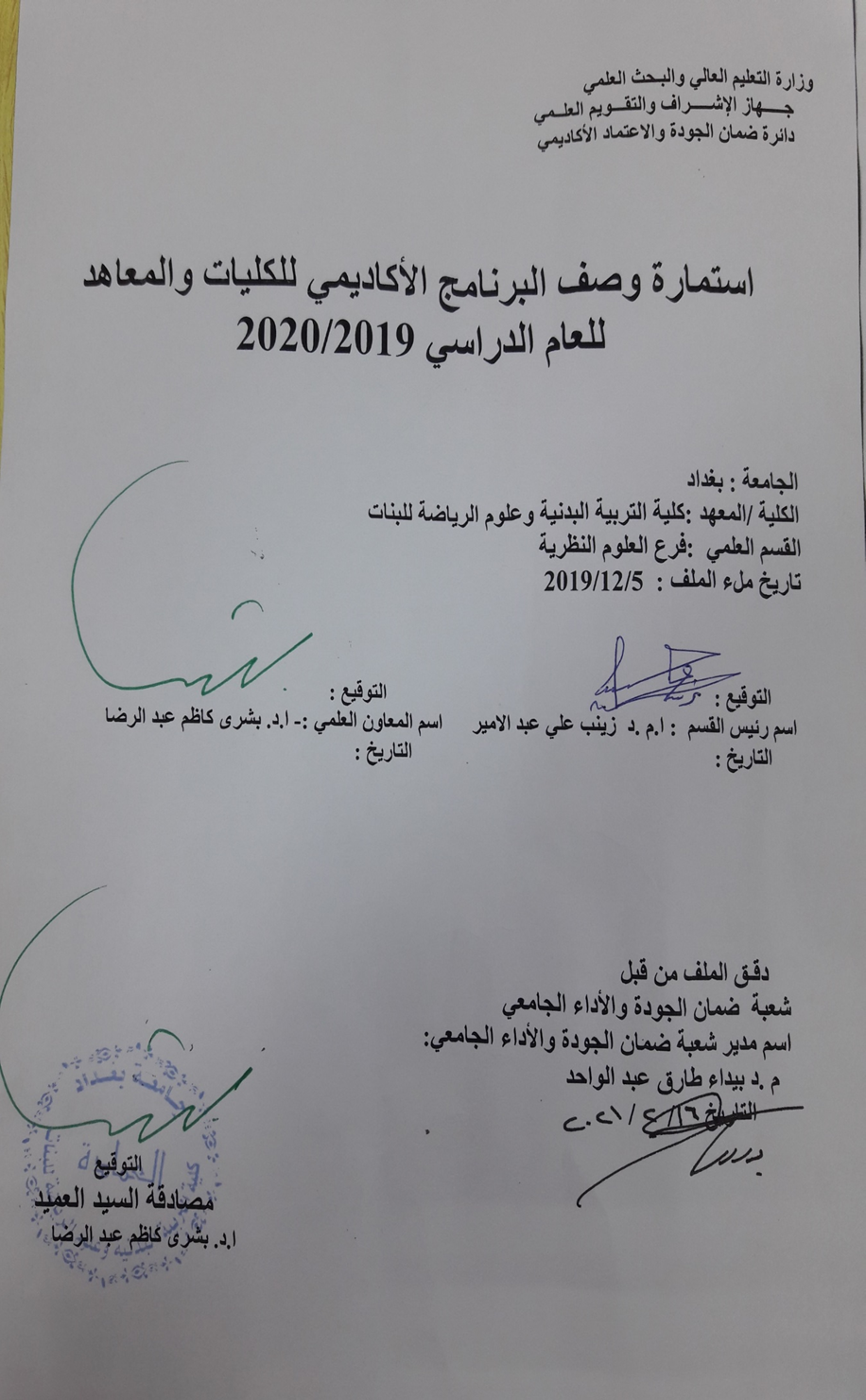 وصف البرنامج الأكاديمينموذج وصف المقرروصف المقرريوفر وصف البرنامج الأكاديمي هذا  ايجازاً مقتضياً لأهم خصائص البرنامج ومخرجات التعلم المتوقعة من الطالب تحقيقها مبرهناً عما إذا كان قد حقق الاستفادة القصوى من الفرص المتاحة . ويصاحبه وصف لكل مقرر ضمن البرنامجالمؤسسة التعليميةكلية التربية البدنية وعلوم الرياضة للبنات- جامعة بغدادالقسم العلمي / المركز فرع العلوم النظريةاسم البرنامج الأكاديمي او المهنيعلم التدريباسم الشهادة النهائية بكالوريوس تربية بدنية وعلوم الرياضة النظام الدراسي :سنوي /مقررات/اخرى سنويبرنامج الاعتماد المعتمد  المؤثرات الخارجية الأخرى البنى التحتية/ الانترنت/ توفر الحاسوب والقاعات الدراسية تاريخ إعداد الوصف 5/12/2019أهداف البرنامج الأكاديميأهداف البرنامج الأكاديميتعليم الطالبات المواد النظرية وبكافة الاختصاصات تعليم الطالبات المواد النظرية وبكافة الاختصاصات اعداد مدرس تربية بدنيةاعداد مدرس تربية بدنيةاعداد مدرس قادر على كتابة وتنفيذ الخطط التعليمية اعداد مدرس قادر على كتابة وتنفيذ الخطط التعليمية تطوير مستوى الطالبات عقليا وذهنياتطوير مستوى الطالبات عقليا وذهنيااستثمار المواد النظرية بكل اختصاصاتها لتخدم الجانب العملي والارتقاء بالمستوى الرياضياستثمار المواد النظرية بكل اختصاصاتها لتخدم الجانب العملي والارتقاء بالمستوى الرياضي مخرجات البرنامج المطلوبة وطرائق التعليم والتعلم والتقييم أ-ا الاهداف المعرفية .أ1-   تحسين اللغتين العربية والانكليزية للطالبة    أ2-معرفة مفاصل وعضلات الجسم وعمل القلب والجهاز الدوري التنفسي أ3- استخدام الحاسوب وكيفية التطبيق فيهأ4-معرفة تاريخ التربية البدنيةأ5- معرفة كيفية تدريب  اللاعبين بكافة فئاتهم (ناشئين_شباب_متقدمين)أ6- معرفة كيفية تأهيل الاصابات الرياضيةأ7- معرفة كيفية كتابة الخطط التعليمة وتنفيذها  ب -الاهداف المهاراتية الخاصة بالبرنامج :ب 1 – تنفيذ الخطة التعليمية بالدرسب 2 – علاج المتعلم او اللاعب عند تعرضه للإصابة الرياضيةب 3 -  اعداد مدرب قادر على تدريب الفرقة الرياضية وتحديد الشدة والراحة والحجم   ب 4- تطوير مستو الطالبات في تحليل الحركة واستخراج الاخطاء       طرائق التعليم والتعلم الطريقة التفاعلية باستخدام التواصل المباشر بألقاء المحاضراتالمشاركة في الحوار باستخدام السؤال والجواب المباشرعرض فيديوات تعليمية وبور بوينت من خلال الكلاس روم      طرائق التقييم التقييم المباشر داخل الصف .الالتزام بالحضور و اداء الواجبات والتفاعل داخل الصف التعليمي .تقديم التقارير.الامتحانات النظرية الحضورية.الامتحانات الشفوية .الامتحانات الالكترونية .ج-الاهداف الوجدانية والقيمية :         ج1- تحفيز حب الوطن والانتماء والتواصل من اجل خدمة المجتمع .ج2- تعزيز روح التعاون والعمل الجماعي  والاحترام المتبادل بين الطالبات وبين الطالب والتدريسي.ج3- تدعيم روح المنافسة الشريفة الإيجابية وبأجواء صحية .    ج4- حث الطالبات بتحقيق النجاح والتميز من خلال الصدق والثقة بالنفس وحب الاخرين .    طرائق التعليم والتعلم الطريقة التفاعلية باستخدام التواصل المباشر مع الطالبات .  العمل ضمن مجموعات داخل الصف الواحد لتشجيع التعاون .  ارشاد تربوي عند بداية كل درس . خلق اجواء مريحه داخل الدرس جعل الطالب محور فعال داخل الدرس .   طرائق التقييم 1-الملاحظة .2- اجراء مسابقات بين الطالبات .      3- وجود قائد لكل مجموعة ويكلف القائد بمهام عليه انجازها ومعرفة مدى تنفيده لهذه الانجازات .د -المهارات العامة والتأهيلية المنقولة (المهارات الأخرى المتعلقة بقابلية التوظيف والتطور الشخصي).د1- بناء شخصية قيادية . د2- الاعتماد على النفس . د3- زيادة طموح الطالبات نحو خدمة المجتمع والتوظيف في القطاعات المختلفة وفقا لتخصصاتنا . د 4- اعداد مدربه رياضة .د -المهارات العامة والتأهيلية المنقولة (المهارات الأخرى المتعلقة بقابلية التوظيف والتطور الشخصي).د1- بناء شخصية قيادية . د2- الاعتماد على النفس . د3- زيادة طموح الطالبات نحو خدمة المجتمع والتوظيف في القطاعات المختلفة وفقا لتخصصاتنا . د 4- اعداد مدربه رياضة .د -المهارات العامة والتأهيلية المنقولة (المهارات الأخرى المتعلقة بقابلية التوظيف والتطور الشخصي).د1- بناء شخصية قيادية . د2- الاعتماد على النفس . د3- زيادة طموح الطالبات نحو خدمة المجتمع والتوظيف في القطاعات المختلفة وفقا لتخصصاتنا . د 4- اعداد مدربه رياضة .د -المهارات العامة والتأهيلية المنقولة (المهارات الأخرى المتعلقة بقابلية التوظيف والتطور الشخصي).د1- بناء شخصية قيادية . د2- الاعتماد على النفس . د3- زيادة طموح الطالبات نحو خدمة المجتمع والتوظيف في القطاعات المختلفة وفقا لتخصصاتنا . د 4- اعداد مدربه رياضة .د -المهارات العامة والتأهيلية المنقولة (المهارات الأخرى المتعلقة بقابلية التوظيف والتطور الشخصي).د1- بناء شخصية قيادية . د2- الاعتماد على النفس . د3- زيادة طموح الطالبات نحو خدمة المجتمع والتوظيف في القطاعات المختلفة وفقا لتخصصاتنا . د 4- اعداد مدربه رياضة .طرائق التعليم والتعلمطرائق التعليم والتعلمطرائق التعليم والتعلمطرائق التعليم والتعلمطرائق التعليم والتعلمجعل الطالبة محور فعال في الدرس .زيادة الوعي للطالبات حول المجالات التي يمكن العمل بها . تطوير قدرات الطالبات البدنية والمهارية والعقلية والنفسية . جعل الطالبة محور فعال في الدرس .زيادة الوعي للطالبات حول المجالات التي يمكن العمل بها . تطوير قدرات الطالبات البدنية والمهارية والعقلية والنفسية . جعل الطالبة محور فعال في الدرس .زيادة الوعي للطالبات حول المجالات التي يمكن العمل بها . تطوير قدرات الطالبات البدنية والمهارية والعقلية والنفسية . جعل الطالبة محور فعال في الدرس .زيادة الوعي للطالبات حول المجالات التي يمكن العمل بها . تطوير قدرات الطالبات البدنية والمهارية والعقلية والنفسية . جعل الطالبة محور فعال في الدرس .زيادة الوعي للطالبات حول المجالات التي يمكن العمل بها . تطوير قدرات الطالبات البدنية والمهارية والعقلية والنفسية . طرائق التقييمطرائق التقييمطرائق التقييمطرائق التقييمطرائق التقييماستخدام الطرق والاستراتيجيات الحديثة بالتدريس . عمل حوارات ونقاشات مع الطالبات .ارشاد التربوي للطالبات .استخدام الطرق والاستراتيجيات الحديثة بالتدريس . عمل حوارات ونقاشات مع الطالبات .ارشاد التربوي للطالبات .استخدام الطرق والاستراتيجيات الحديثة بالتدريس . عمل حوارات ونقاشات مع الطالبات .ارشاد التربوي للطالبات .استخدام الطرق والاستراتيجيات الحديثة بالتدريس . عمل حوارات ونقاشات مع الطالبات .ارشاد التربوي للطالبات .استخدام الطرق والاستراتيجيات الحديثة بالتدريس . عمل حوارات ونقاشات مع الطالبات .ارشاد التربوي للطالبات .بنية البرنامجبنية البرنامجبنية البرنامجبنية البرنامجبنية البرنامجالمرحلة الدراسيةرمز المقرر أو المساقاسم المقرر أو المساقالساعات المعتمدةالساعات المعتمدةنظريعمليثانيعلم التدريب2 نظري2 نظريالتخطيط للتطور الشخصيمتابعة المستجدات الحاصلة في كافة الاختصاصات. الاهتمام بمستوى اللياقة البدنية والمحافظة عليها من خلال التدريب المستمر. اجراء بحوث تخرج لتهيئتها لتكون قادرة على كتابة رسائل الماجستير. متابعة المصادر الحديثة في مجال تخصصنا.معيار القبول (وضع الأنظمة المتعلقة بالالتحاق بالكلية أو المعهد)السلامة البدنية . الاختبارات البدنية . الاختبارات المهارية .الاختبارات المعرفية .المقابلات الشخصية والتأكد من سلامة النطق . أهم مصادر المعلومات عن البرنامج 1-الكتب المنهجية . 2- الكتب المساعدة .3-شبكة المعلومات الدولية ( الأنترنيت ) .4-المصادر الموجودة بالمكتبة. مخطط مهارات المنهجمخطط مهارات المنهجمخطط مهارات المنهجمخطط مهارات المنهجمخطط مهارات المنهجمخطط مهارات المنهجمخطط مهارات المنهجمخطط مهارات المنهجمخطط مهارات المنهجمخطط مهارات المنهجمخطط مهارات المنهجمخطط مهارات المنهجمخطط مهارات المنهجمخطط مهارات المنهجمخطط مهارات المنهجمخطط مهارات المنهجمخطط مهارات المنهجمخطط مهارات المنهجمخطط مهارات المنهجمخطط مهارات المنهجيرجى وضع اشارة في المربعات المقابلة لمخرجات التعلم الفردية من البرنامج الخاضعة للتقييميرجى وضع اشارة في المربعات المقابلة لمخرجات التعلم الفردية من البرنامج الخاضعة للتقييميرجى وضع اشارة في المربعات المقابلة لمخرجات التعلم الفردية من البرنامج الخاضعة للتقييميرجى وضع اشارة في المربعات المقابلة لمخرجات التعلم الفردية من البرنامج الخاضعة للتقييميرجى وضع اشارة في المربعات المقابلة لمخرجات التعلم الفردية من البرنامج الخاضعة للتقييميرجى وضع اشارة في المربعات المقابلة لمخرجات التعلم الفردية من البرنامج الخاضعة للتقييميرجى وضع اشارة في المربعات المقابلة لمخرجات التعلم الفردية من البرنامج الخاضعة للتقييميرجى وضع اشارة في المربعات المقابلة لمخرجات التعلم الفردية من البرنامج الخاضعة للتقييميرجى وضع اشارة في المربعات المقابلة لمخرجات التعلم الفردية من البرنامج الخاضعة للتقييميرجى وضع اشارة في المربعات المقابلة لمخرجات التعلم الفردية من البرنامج الخاضعة للتقييميرجى وضع اشارة في المربعات المقابلة لمخرجات التعلم الفردية من البرنامج الخاضعة للتقييميرجى وضع اشارة في المربعات المقابلة لمخرجات التعلم الفردية من البرنامج الخاضعة للتقييميرجى وضع اشارة في المربعات المقابلة لمخرجات التعلم الفردية من البرنامج الخاضعة للتقييميرجى وضع اشارة في المربعات المقابلة لمخرجات التعلم الفردية من البرنامج الخاضعة للتقييميرجى وضع اشارة في المربعات المقابلة لمخرجات التعلم الفردية من البرنامج الخاضعة للتقييميرجى وضع اشارة في المربعات المقابلة لمخرجات التعلم الفردية من البرنامج الخاضعة للتقييميرجى وضع اشارة في المربعات المقابلة لمخرجات التعلم الفردية من البرنامج الخاضعة للتقييميرجى وضع اشارة في المربعات المقابلة لمخرجات التعلم الفردية من البرنامج الخاضعة للتقييميرجى وضع اشارة في المربعات المقابلة لمخرجات التعلم الفردية من البرنامج الخاضعة للتقييميرجى وضع اشارة في المربعات المقابلة لمخرجات التعلم الفردية من البرنامج الخاضعة للتقييممخرجات التعلم المطلوبة من البرنامجمخرجات التعلم المطلوبة من البرنامجمخرجات التعلم المطلوبة من البرنامجمخرجات التعلم المطلوبة من البرنامجمخرجات التعلم المطلوبة من البرنامجمخرجات التعلم المطلوبة من البرنامجمخرجات التعلم المطلوبة من البرنامجمخرجات التعلم المطلوبة من البرنامجمخرجات التعلم المطلوبة من البرنامجمخرجات التعلم المطلوبة من البرنامجمخرجات التعلم المطلوبة من البرنامجمخرجات التعلم المطلوبة من البرنامجمخرجات التعلم المطلوبة من البرنامجمخرجات التعلم المطلوبة من البرنامجمخرجات التعلم المطلوبة من البرنامجمخرجات التعلم المطلوبة من البرنامجالسنة / المستوىرمز المقرراسم المقررأساسيأم اختياريالاهداف المعرفيةالاهداف المعرفيةالاهداف المعرفيةالاهداف المعرفيةالاهداف المهاراتية الخاصة بالبرنامجالاهداف المهاراتية الخاصة بالبرنامجالاهداف المهاراتية الخاصة بالبرنامجالاهداف المهاراتية الخاصة بالبرنامجالاهداف الوجدانية والقيميةالاهداف الوجدانية والقيميةالاهداف الوجدانية والقيميةالاهداف الوجدانية والقيميةالمهارات العامة والتأهيلية المنقولة(المهارات الأخرى المتعلقة بقابلية التوظيف والتطور الشخصي)المهارات العامة والتأهيلية المنقولة(المهارات الأخرى المتعلقة بقابلية التوظيف والتطور الشخصي)المهارات العامة والتأهيلية المنقولة(المهارات الأخرى المتعلقة بقابلية التوظيف والتطور الشخصي)المهارات العامة والتأهيلية المنقولة(المهارات الأخرى المتعلقة بقابلية التوظيف والتطور الشخصي)السنة / المستوىرمز المقرراسم المقررأساسيأم اختياريأ1أ2أ3أ4ب1ب2ب3ب4ج1ج2ج3ج4د1د2د3د4يوفر وصف المقرر هذا إيجازاً مقتضياً لأهم خصائص المقرر ومخرجات التعلم المتوقعة من الطالب تحقيقها مبرهناً عما إذا كان قد حقق الاستفادة القصوى من فرص التعلم المتاحة. ولابد من الربط بينها وبين وصف البرنامج.المؤسسة التعليميةجامعه بغداد /كلية التربية البدنية وعلوم الرياضة للبنات القسم العلمي / المركز النظرياسم / رمز المقررعلم التدريبأشكال الحضور المتاحةالكتروني الفصل / السنة2021عدد الساعات الدراسية (الكلي)8ساعات تاريخ إعداد هذا الوصف 5/12/2019أهداف المقرر   أسس ومبادئ وقواعد التدريب الرياضيأهداف المقرر   أسس ومبادئ وقواعد التدريب الرياضيمخرجات المقرر وطرائق التعليم والتعلم والتقييمأ- الاهداف المعرفية أ1   تعليم علم التدريب الرياضي في المجال الرياضي.    أ2-  تعليم وشرح قواعد التدريب الرياضيأ3 تعليم الشدد التدريبة وكيفية حسابه في المجال العام والمجال الرياضي.أ4-التعرف على الدوائر التدريبية الصغرى والكبرى والمتوسطةب -  الاهداف المهاراتية الخاصة بالمقرر ب1 - تحفيز حب الوطن والانتماء والتواصل من اجل خدمة المجتمع.ب 2 - تعزيز روح التعاون والعمل الجماعي والاحترام المتبادل بين الطالبات.ب3 - تدعيم روح المنافسة الشريفة الايجابية وباجواء صحية. ب 4- حث الطالبات بتحقيق النجاح والتميز من خلال الصدق والثقة بالنفس وحب الاخرين.     طرائق التعليم والتعلم - الطريقة التفاعلية باستخدام التواصل المباشر بالقاء المحاضرات الالكترونية.- المشاركة  في الحوار باستخدام السؤال والجواب المباشر.- عرض الرسوم والصور التوضيحية .- عرض الافلام التوضيحية للحركات الرياضية     طرائق التقييم التقييم المباشر من خلال التفاعل والمشاركة اثناء المحاضرة.-	الالتزام بالحضور واداء الواجبات.-	تقديم التقارير الشهرية عن الواجبات.-	الامتحانات النظرية.-	الامتحانات الشفهي المباشر .ج- الاهداف الوجدانية والقيميةج1- تحفيز حب الوطن والانتماء والتواصل من اجل خدمة المجتمع.ج2- تعزيز روح التعاون والعمل الجماعي والاحترام المتبادل بين الطالبات.ج3- تدعيم روح المنافسة الشريفة الايجابية وباجواء صحية.ج4- حث الطالبات بتحقيق النجاح والتميز من خلال الصدق والثقة بالنفس وحب الاخرين.    طرائق التعليم والتعلم الطريقة التفاعلية باستخدام التواصل المباشر بالقاء المحاضرات الالكترونية.- المشاركة  في الحوار باستخدام السؤال والجواب المباشر.- عرض الرسوم والصور التوضيحية .- عرض الافلام التوضيحية للحركات الرياضية.   طرائق التقييم التقييم المباشر من خلال التفاعل والمشاركة اثناء المحاضرة.-	الالتزام بالحضور واداء الواجبات.-	تقديم التقارير الشهرية عن الواجبات.-	الامتحانات النظرية.-	الامتحانات الشفهي المباشرد - المهارات  العامة والتأهيلية المنقولة ( المهارات الأخرى المتعلقة بقابلية التوظيف والتطور الشخصي ).د1- دورات تطويرية بالتخصص.د2- دورات تدريب عملي للتخصص.د3- بناء الشخصية القيادية من خلال التنمية البشرية. د 4- البحث وتقصي في حل بعض الصعوبات من خلال تجارب الاخريند2-د3-د4-   بنية المقرربنية المقرربنية المقرربنية المقرربنية المقرربنية المقررالأسبوعالساعاتمخرجات التعلم المطلوبةاسم الوحدة / أو الموضوعطريقة التعليمطريقة التقييم12المادة النظريةالمناقشة والشرح والعرض والتحليل والاستجواب .الامتحانات والمشاركات اليومية22مفهوم التدريب الرياضي ، اهميته واهدافه ونظامهالمناقشة والشرح والعرض والتحليل والاستجواب .الامتحانات والمشاركات اليومية32واجبات التدريب الرياضيالمناقشة والشرح والعرض والتحليل والاستجواب .الامتحانات والمشاركات اليومية42الاعداد الرياضي ( بدني ، مهاري ، خططي ، نفسي )المناقشة والشرح والعرض والتحليل والاستجواب .الامتحانات والمشاركات اليومية52الحمل التدريبيالمناقشة والشرح والعرض والتحليل والاستجواب .الامتحانات والمشاركات اليومية62الشدة – طرق حسابهاالمناقشة والشرح والعرض والتحليل والاستجواب .الامتحانات والمشاركات اليومية72الحمل الزائد اسبابه ، اعراضه ، وطرق علاجهالمناقشة والشرح والعرض والتحليل والاستجواب .الامتحانات والمشاركات اليومية92قواعد التدريب الرياضيالمناقشة والشرح والعرض والتحليل والاستجواب .الامتحانات والمشاركات اليومية102امتحان الشهر الاولالمناقشة والشرح والعرض والتحليل والاستجواب .الامتحانات والمشاركات اليومية112قواعد التدريب تكملةالمناقشة والشرح والعرض والتحليل والاستجواب .الامتحانات والمشاركات اليومية122مراحل التدريبالمناقشة والشرح والعرض والتحليل والاستجواب .الامتحانات والمشاركات اليومية132التخطيط للدوائر التدريبيةالمناقشة والشرح والعرض والتحليل والاستجواب .الامتحانات والمشاركات اليومية142انواع خطط التدريبالمناقشة والشرح والعرض والتحليل والاستجواب .الامتحانات والمشاركات اليومية1522دائرة التدريب السنويةالمناقشة والشرح والعرض والتحليل والاستجواب .الامتحانات والمشاركات اليومية162الوحدة التدريبية المناقشة والشرح والعرض والتحليل والاستجواب .الامتحانات والمشاركات اليومية1722انواع الوحدات التدريبيةالمناقشة والشرح والعرض والتحليل والاستجواب .الامتحانات والمشاركات اليومية1822امتحان الشهر الثانيالمناقشة والشرح والعرض والتحليل والاستجواب .الامتحانات والمشاركات اليومية192عطلة نصف السنةالمناقشة والشرح والعرض والتحليل والاستجواب .الامتحانات والمشاركات اليومية2022رياضة الارقام القياسيةالمناقشة والشرح والعرض والتحليل والاستجواب .الامتحانات والمشاركات اليومية212العلاقة بين المدرب والرياضيالمناقشة والشرح والعرض والتحليل والاستجواب .الامتحانات والمشاركات اليومية222مكونات الشخصية الرياضيةالمناقشة والشرح والعرض والتحليل والاستجواب .الامتحانات والمشاركات اليومية232الحالة النفسية الحادة وطرق علاجهاالمناقشة والشرح والعرض والتحليل والاستجواب .الامتحانات والمشاركات اليومية242التدريب غير المرئيالمناقشة والشرح والعرض والتحليل والاستجواب .الامتحانات والمشاركات اليومية252التدريب الذاتيالمناقشة والشرح والعرض والتحليل والاستجواب .الامتحانات والمشاركات اليومية262الاختيار في التدريب الرياضيالمناقشة والشرح والعرض والتحليل والاستجواب .الامتحانات والمشاركات اليومية27امتحان اولالمناقشة والشرح والعرض والتحليل والاستجواب .الامتحانات والمشاركات اليومية28وسائل الاختيار الرياضي وطرائقهالمناقشة والشرح والعرض والتحليل والاستجواب .الامتحانات والمشاركات اليومية29المرونةالمناقشة والشرح والعرض والتحليل والاستجواب .الامتحانات والمشاركات اليومية30الرشاقةالمناقشة والشرح والعرض والتحليل والاستجواب .الامتحانات والمشاركات اليوميةالكتب المقررة المطلوبةالمراجع الرئيسية (المصادر)كتاب علم التدريب الرياضي أ.د نوال مهدي العبيدي / أ.د فاطمة عبد مالح كتاب التطبيق الميداني ونظريات التدريب ا.د محمد رضا إبراهيمبسطويسي احمدالكتب والمراجع التي يوصى بها (المجلات العلمية ،التقارير ،.....) المراجع الالكترونية ،مواقع الانترنيت ،.....خطة تطوير المقرر الدراسياضافة المستجدات في الطرق لتوصيل المادة من خلال المتابعة للحديث في البحوث العلمية.- تحديث البرنامج من خلال احدث المصادر العلمية الموثوقة